The White Lion InnBar – Dining – AccommodationChristmas Party Menu 2017Available from Friday 1st December until Saturday 23rd DecemberTo StartSweet potato and lentil soup with croutons and homemade breadCrispy aromatic duck, cucumber, spring onion, mini pancakes and hoisin sauceHome cured beetroot, gin and pink peppercorn Mere trout gravadlax with a horseradish crème fresh and rye breadDevilled mushrooms on toasted ciabattaMainsTraditional roast turkey with clementine stuffing and pigs in blanketsPan fried fillet of pork with spiced apple compote and a cider sauceSautéed strips of beef in a wholegrain mustard and whisky sauce with riceLocal venison, red wine, thyme and chestnut casseroleSmoked haddock rarebit with roasted tomatoesChestnut mushroom, Camelot blue cheese and port topped with puff pastry PuddingsTraditional plum pudding with brandy sauceGinger and lemon lovely with brandy snap twirls topped with a Christmas hat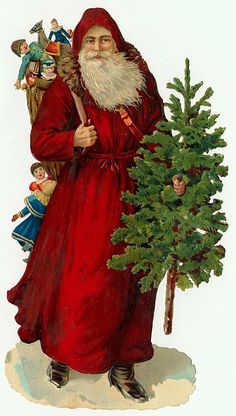 (a ‘lovely’ is a traditional Dorset pudding)Pear poached in mulled wine with sorbetCointreau and Belgian chocolate mousse with chocolate orange ice creamMini cheeseboard of west country cheese2 courses £20.50        3 courses £25.50£5 non-refundable deposit required per person at time of bookingPlease contact us on any dietary requirements and children’s menu